（様式１）　　　　　第69回草津市駅伝競走大会参加申込書【第1部・2部・3部】第69回草津市駅伝競走大会要項および申込規約に同意し、下記の通り参加申込いたします。チーム名　　　　　　　　　　　　　　　　　　　　　　　　　　　　　　担当者名　　　　　　　　　　　　　　　　　　　　　　　　　　　　　　住　所　〒　　　　　　　　　　　　　　　　　　　　　　　　　　　　　T E L　　　　　　　　　　　　 　　　　　　ﾒｰﾙｱﾄﾞﾚｽ　　　　　　　　　　　　　　※メールアドレスは諸事連絡および大会当日の中止連絡等に必要になりますので必ずご記入ください。※申込み完了後、1~2日以内に完了メールをお送りします。届かない場合は事務局までご連絡ください。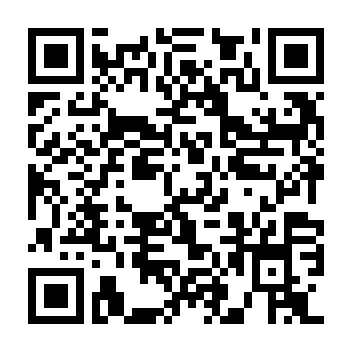 ※草津市スポーツ協会ホームページもしくは右記ＱＲコードからもお申込みできます。　「草津市スポーツ協会」（https://taikyo.net）⇒「草津市駅伝競走大会」⇒ｴﾝﾄﾘｰﾌｫｰﾑ※参加区分に○をしてください。【提出期限：令和５年１２月１日（金）必着　　TEL　077-568-5300　FAX　077-568-5301】区　分区　分部　門対象年齢参加費参加部門第1部中学生男子の部中学生男子1チーム　1,000円参加部門第1部女子の部中学生以上の女子1チーム　1,000円（中学生のみで構成）1チーム　2,000円（高校生以上を含む）参加部門第1部地域対抗の部中学生以上1チーム　1,000円参加部門第2部一般の部高校生以上1チーム　2,000円参加部門第3部小学生男子の部小学生男子1チーム　1,000円参加部門第3部小学生女子の部小学生女子1チーム　1,000円参加名簿氏　名ふりがな性別年齢監　督第1区第2区第3区第4区第5区補欠１補欠２